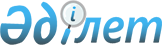 Об утверждении Правил совершения таможенных операций, связанных с установлением и соблюдением маршрута перевозки товаров, находящихся под таможенным контролем и перевозимых по таможенной территории Евразийского экономического союза без помещения под таможенную процедуру таможенного транзитаПриказ Министра финансов Республики Казахстан от 15 марта 2018 года № 370. Зарегистрирован в Министерстве юстиции Республики Казахстан 30 марта 2018 года № 16682.
      В соответствии с пунктом 7 статьи 430 Кодекса Республики Казахстан "О таможенном регулировании в Республике Казахстан" ПРИКАЗЫВАЮ:
      Сноска. Преамбула - в редакции приказа Заместителя Премьер-Министра - Министра финансов РК от 18.10.2022 № 1077 (вводится в действие по истечении десяти календарных дней после дня его первого официального опубликования).


      1. Утвердить прилагаемые Правила совершения таможенных операций, связанных с установлением и соблюдением маршрута перевозки товаров, находящихся под таможенным контролем и перевозимых по таможенной территории Евразийского экономического союза без помещения под таможенную процедуру таможенного транзита.
      2. Комитету государственных доходов Министерства финансов Республики Казахстан (Тенгебаев А.М.) в установленном законодательством порядке обеспечить:
      1) государственную регистрацию настоящего приказа в Министерстве юстиции Республики Казахстан;
      2) в течение десяти календарных дней со дня государственной регистрации настоящего приказа направление его копии в бумажном и электронном виде на казахском и русском языках в Республиканское государственное предприятие на праве хозяйственного ведения "Республиканский центр правовой информации" Министерства юстиции Республики Казахстан для официального опубликования и включения в Эталонный контрольный банк нормативных правовых актов Республики Казахстан;
      3) размещение настоящего приказа на интернет-ресурсе Министерства финансов Республики Казахстан;
      4) в течение десяти рабочих дней после государственной регистрации настоящего приказа в Министерстве юстиции Республики Казахстан представление в Департамент юридической службы Министерства финансов Республики Казахстан сведений об исполнении мероприятий, предусмотренных подпунктами 1), 2) и 3) настоящего пункта.
      4. Настоящий приказ вводится в действие по истечении десяти календарных дней после дня его первого официального опубликования. Правила совершения таможенных операций, связанных с установлением и соблюдением маршрута перевозки товаров, находящихся под таможенным контролем и перевозимых по таможенной территории Евразийского экономического союза без помещения под таможенную процедуру таможенного транзита Глава 1. Общие положения
      1. Настоящие Правила совершения таможенных операций, связанных с установлением и соблюдением маршрута перевозки товаров, находящихся под таможенным контролем и перевозимых по таможенной территории Евразийского экономического союза без помещения под таможенную процедуру таможенного транзита, разработаны в соответствии с пунктом 7 статьи 430 Кодекса Республики Казахстан "О таможенном регулировании в Республике Казахстан" (далее – Кодекс) и определяют порядок совершения таможенных операций, связанных с установлением и соблюдением маршрута перевозки товаров, установленного в отношении товаров, находящихся под таможенным контролем и перевозимых по таможенной территории Евразийского экономического союза в соответствии с Кодексом без помещения под таможенную процедуру таможенного транзита.
      Сноска. Пункт 1 - в редакции приказа Заместителя Премьер-Министра - Министра финансов РК от 18.10.2022 № 1077 (вводится в действие по истечении десяти календарных дней после дня его первого официального опубликования).

 Глава 2. Порядок совершения таможенных операций, связанных с установлением маршрута перевозки товаров
      2. Перевозка (транспортировка) товаров из мест прибытия до места временного хранения осуществляется без применения таможенной процедуры таможенного транзита с установлением маршрута перевозки товаров, если товары планируются к помещению в место временного хранения, расположенное в пределах административно-территориальной границы одного населенного пункта с местом прибытия, за исключением случаев, если необходимость такого применения определена на основе системы управления рисками.
      3.Перевозка (транспортировка) иностранных товаров из одного места временного хранения товаров в другое место временного хранения товаров осуществляется без помещения под таможенную процедуру таможенного транзита в случае перемещения таких товаров между местами временного хранения, расположенных в зоне деятельности одного таможенного органа расположенное в пределах административно-территориальной границы одного населенного пункта с местом прибытия.
      4. Для обеспечения сохранности иностранных товаров, находящихся под таможенным контролем, при их перевозке по установленному маршруту, товары и документы на них, грузовые помещения (отсеки) идентифицируются в соответствии со статьей 427 Кодекса.
      Сноска. Пункт 4 - в редакции приказа Заместителя Премьер-Министра - Министра финансов РК от 18.10.2022 № 1077 (вводится в действие по истечении десяти календарных дней после дня его первого официального опубликования).


      5. Маршрут перевозки товаров устанавливается органами государственных доходов в целях обеспечения контроля за перевозкой товаров, находящихся под таможенным контролем, исходя из сведений о месте временного хранения товаров, указанных в транспортных (перевозочных) документах.
      6. Маршрут перевозки устанавливается путем внесения отметки "под таможенным контролем с применением маршрута перевозки до места временного хранения (наименование и юридический адрес места временного хранения)" на копии транспортного (перевозочного) документа товаров, перемещаемых без помещения под таможенную процедуру таможенного транзита до места временного хранения (далее – маршрутный лист).
      Внесенная отметка заверяется личной номерной печатью должностного лица органа государственных доходов с проставлением даты установления маршрута перевозки и передается перевозчику товаров.
      Маршрутный лист регистрируется в журнале регистрации маршрута перевозки по форме согласно приложению к настоящим Правилам.
      7.Маршрут перевозки товаров может устанавливаться с применением информационных систем и технических средств таможенного контроля, позволяющих обеспечить дистанционный контроль за перемещением транспортных средств. Глава 3. Порядок совершения таможенных операций, связанных с соблюдением маршрута перевозки товаров
      8. После доставления товаров в место временного хранения, перевозчик передает владельцу места временного хранения маршрутный лист.
      9. Владелец места временного хранения на представленном маршрутном листе проставляет отметки о размещении товаров в месте временного хранения.
      10. Маршрутный лист с отметками о размещении товаров в месте временного хранения представляется в орган государственный доходов при совершении таможенных операций, связанных с регистрацией документов, подтверждающих такое размещение. 
      11. Соблюдение маршрута перевозки товаров контролируется на этапе совершения таможенных операций, связанных с регистрацией документов, подтверждающих размещение товаров в месте временного хранения.
      12. После представления маршрутного листа с отметками о размещении товаров в местах временного хранения уполномоченное должностное лицо проставляет на маршрутном листе запись "маршрут соблюден" с проставлением личной номерной печати и даты.
      13. Должностное лицо органа государственных доходов, зарегистрировавшее документы, подтверждающие размещение товаров в месте временного хранения, в течение 2 (двух) часов рабочего времени уведомляет по оперативным каналам связи орган государственных доходов, установивший маршрут перевозки товаров, о соблюдении маршрута перевозки для снятия с контроля.
      Сноска. Пункт 13 - в редакции приказа Заместителя Премьер-Министра - Министра финансов РК от 18.10.2022 № 1077 (вводится в действие по истечении десяти календарных дней после дня его первого официального опубликования).

      14. Исключен приказом Заместителя Премьер-Министра - Министра финансов РК от 18.10.2022 № 1077 (вводится в действие по истечении десяти календарных дней после дня его первого официального опубликования).

 Журнал регистрации маршрута перевозки
      Примечание:
      Журнал регистрации пронумеровывается, прошнуровывается и подлежит к скреплению печатью органа государственных доходов.
      С первого января каждого последующего года нумерация Журнала регистрации начинается с единицы.
					© 2012. РГП на ПХВ «Институт законодательства и правовой информации Республики Казахстан» Министерства юстиции Республики Казахстан
				
      Министр финансов Республики Казахстан 

Б.Султанов
Утверждены
приказом Министра финансов
Республики Казахстан от
15 марта 2018 года № 370
Приложение 
к Правилам совершения
таможенных операций,
связанных с установлением и
соблюдением маршрута
перевозки товаров,
находящихся под таможенным
контролем и перевозимых по
таможенной территории
Евразийского экономического
союза без помещения под
таможенную процедуру
таможенного транзита
Форма

№
дата
номер транспортного средства
номер транспортного (перевозочного) документа
Юридический адрес места временного хранения, до которого установлен маршрут перевозки
вес товара (брутто)/количество мест
Фамилия, имя, отчество (при его наличии) должностного лица, установившего маршрут перевозки
Сведения о соблюдении маршрута перевозки (исполнен/не исполнен)
Фамилия, имя, отчество (при его наличии) должностного лица, внесшего в маршрутный лист сведения о соблюдении маршрута перевозки